Пост-релизо проведении конкурса рисунков «Кот Тимоша»В ДДиЮ "Факел" был организован и проведен конкурс рисунков «Кот Тимоша» для детей и подростков, занимающихся в творческих объединениях ДДиЮ «Факел».Целью проведения конкурса  стало  привлечение детей и подростков к художественному творчеству.В результате проведения конкурса рисунков была сформирована общественная активность детей и подростков, организован творческий досуг кружковцев.В конкурсе рисунков приняли участие 66 детей и подростков в возрасте от 5 до 18 лет, занимающиеся в творческих объединениях ДДиЮ «Факел»: «Умелые пальчики», педагог Пушкарева Л.А., «Волшебная кисточка», педагог Шафигулина О.М., «Театр+игра», педагог Галкина И.А., Акрбатический рок-н-ролл, педагог Нефедова Л.Е., «Инициатива», педагог Никифорова Е.Ю.По результатам проведения Конкурса победители награждены дипломами и памятными призами.Дипломами III степени были награждены: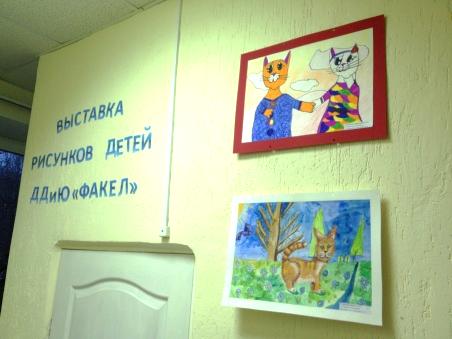  Кузюра ДарьяПолшкова Есения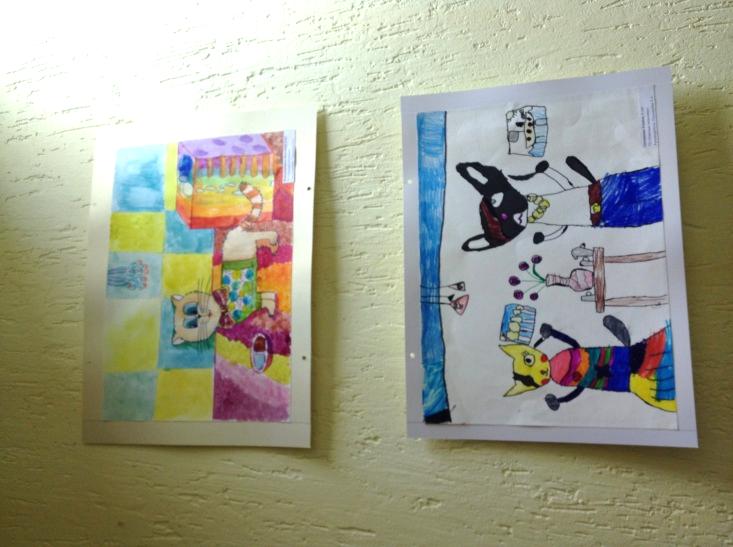 Мирошниченко ВероникаЛузина ЛилияОшина ЕлизаветаВертегова АннаДипломами II степени были награждены: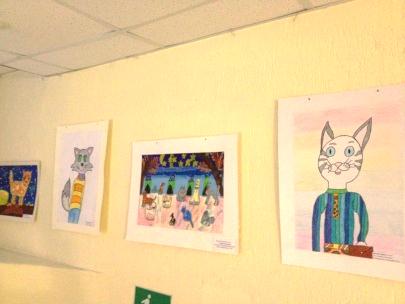 Кнотикова АнтонинаОстанина ЮлияКоровина ПолинаСоколова Елизавета	Костарева МаргаритаДипломами I степени были награждены: 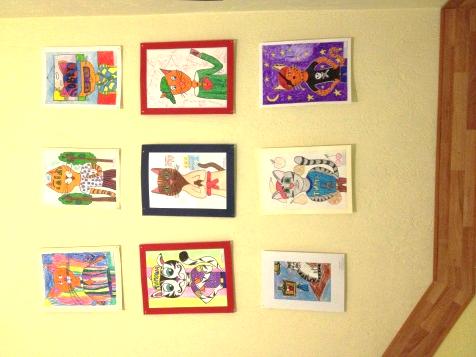 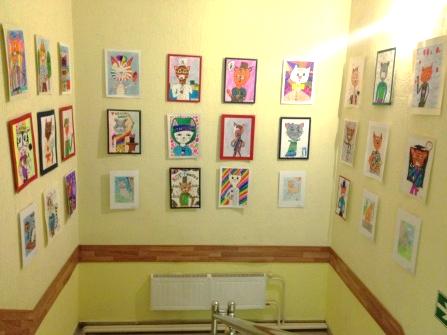 Анфиногенова АлександраМаксарова КсенияЖелудева ОльгаКрюкова ДарьяСозоник СтефанияДиплом Гран-При – Дереглазова АнастасияВсе конкурсные рисунки участвуют в выставке творческих работ с 01 ноября по 20 ноября 2017 г. Выставка рисунков располагается по адресу пр.Кирова 60, МБОУ ДО ДДиЮ «Факел».Конкурсная работа, получившая Гран-при, будет использована в заданиях творческой викторины «Умею, потому что знаю» для детей дошкольного возраста.Организаторы конкурса рисунков «Кот Тимоша» поздравляют победителей и желают творческих побед всем участникам.